Рожков Сергей Владимирович 7(950)977-00-89, rozchkov@yandex.ru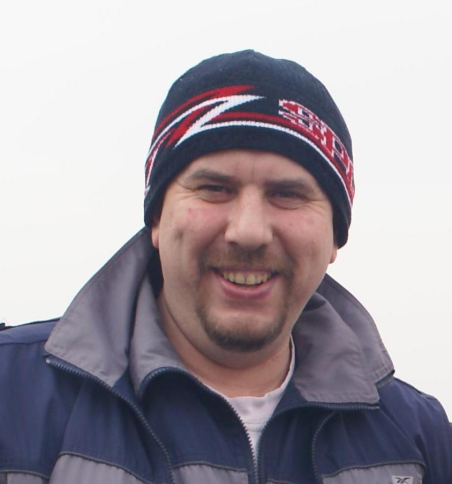 Мужчина, 43 года, проживает в г. Красноярск, гражданство РоссияЭлектромонтёр по ремонту электрооборудования Желаемая зарплата от 50 000 руб.Режим работы: постоянная работа, полный день, на территории работодателяОпыт работы Электромонтёр Ангаркая Геологоразведочноая ЭкспедицияРемонт буровых и полевых установокМастер эл.цеха МКЛПХ Руководство дежурным, ремонтным и монтажным персоналомЭлектромонтёр(Рабочий, служащий)ООО Авенир строй Строительство, благоустройствоМастер механник(Квалифицированный специалист)ООО Инструмент сервисРемонт дизель-бензо-электро инструмента и садово-огородной техники Образование средне-специальное  Пту№47 г.Красноярск261987, Факультет/специальность: Электромонтер по ремонту и обслуживаниюЭлектрических сетей и оборудованияПрофессиональные навыкиЗнание ПК уверенный пользователь. Механик садово-огородной  техники,электроинструмента а так же 2и4х тактных двигателей бензо-дизель генераторов. Первичные навыки плотника и столяра станочника.Навыки электродуговой сварки.Водительские права — B
